ПРИКАЗ № 132-пг. Петропавловск – Камчатский			07 июля 2020 годаС целью оказания поддержки субъектам малого и среднего предпринимательства в период сложившейся сложной эпидемиологической ситуацией, вызванной распространением новой коронавирусной инфекции COVID-19,ПРИКАЗЫВАЮ:Внести изменение в действующие условия предоставления субсидий субъектам малого и среднего предпринимательства, установленные Министерством инвестиций и предпринимательства Камчатского края, приостановив для субъектов малого и среднего предпринимательства, заявившихся на получение субсидий на создание и развитие бизнеса в Камчатском крае в период с 01.06.2020 по 31.12.2020, действие требования об отсутствии у получателя субсидии просроченной задолженности по возврату в бюджет бюджетной системы Российской Федерации, из которого планируется предоставление субсидии в соответствии с правовым актом, субсидий, бюджетных инвестиций, предоставленных в том числе в соответствии с иными правовыми актами, и иной просроченной задолженности перед бюджетом бюджетной системы Российской Федерации, из которого планируется предоставление субсидии в соответствии с правовым актом.Разместить настоящий приказ на официальном сайте исполнительных органов государственной власти Камчатского края в сети Интернет: www.kamgov.ru.Опубликовать настоящий приказ в официальном печатном издании Губернатора и Правительства Камчатского края «Официальные ведомости».Настоящий приказ вступает в силу со дня его официального опубликования. Врио Министра								   О.В. Герасимова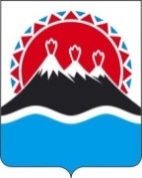 МИНИСТЕРСТВО ИНВЕСТИЦИЙ И ПРЕДПРИНИМАТЕЛЬСТВА КАМЧАТСКОГО КРАЯО приостановлении действия требования Министерства инвестиций и предпринимательства Камчатского края об отсутствии у получателей субсидии просроченной задолженности по возврату в бюджет бюджетной системы Российской Федерации, из которого планируется предоставление субсидии, в период сложной эпидемиологической ситуации, вызванной распространением новой коронавирусной инфекции COVID-19